Name: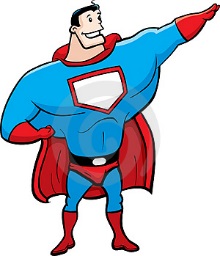 I’m a Super Hero!Imagine you are given the power of a superhero. What would be your special power? Why would you want it? What would you do with this new ability?